DURCH (nur auszufüllen, wenn der Antrag von der pflegebedürftigen Person nicht selbst gestellt werden kann)2) Bitte Bestellurkunde dem Antrag beilegen, wenn die Bestellung dem Versicherungsträger noch nicht angezeigt wurde!Wegen welcher Leiden ist Betreuung und Hilfe erforderlich bzw. hat sich Ihr Pflegebedarf erhöht?(Eventuell vorhandene Befunde von Ihrem Arzt/Ihrer Ärztin oder Krankenhaus legen Sie bitte bei – auch in Kopie.)Bei neuerlicher Antragstellung vor Ablauf eines Jahres nach der letzten rechtsgültigen Entscheidung ist jedenfalls ein ärztliches Attest vorzulegen.Was ist die Hauptursache Ihrer Pflegebedürftigkeit?Sollen zusätzlich zum Pflegegeldwerber / zur Pflegegeldwerberin weitere Personen vom Termin des beabsichtigten Hausbesuches verständigt werden?Von welcher Person / Stelle wird die notwendige Betreuung und Hilfe erbracht?Befinden oder befanden Sie sich innerhalb der letzten Monate vor der Antragstellung in einer in- oder ausländischen Krankenanstalt (z.B. Krankenhaus, Spital, Heilstätte, Kurheim)?Sollten Sie über den Anstaltsaufenthalt Unterlagen besitzen, senden Sie diese bitte mit.Sind Sie durch einen Unfall pflegebedürftig geworden?Beziehen oder beantragten Sie aufgrund Ihres Gesundheitszustandes bereits eine dem Bundespflegegeld ähnliche in- oder ausländische Leistung 
(z.B. Pflegezulage, Blindenzulage)?Erhalten Sie eine Pflegesachleistung aus einem EU-Mitgliedstaat?Beziehen oder beantragten Sie aufgrund Ihres Gesundheitszustandes erhöhte Familienbeihilfe?Beziehen oder beantragten Sie noch eine weitere Pension oder Rente, einen Ruhe- oder Versorgungsgenuss und dergleichen?Waren Sie in Ihrer aktiven Tätigkeit Beamter/Beamtin?AnweisungMIT Pensionsbezug:Wenn Sie bereits eine Pension, eine Vollrente aus der Unfallversicherung oder einen Ruhe- oder Versorgungsgenuss beziehen, wird das Pflegegeld wie diese Leistung angewiesen.Der Bekanntgabe meines Pensionskontos durch meine pensionsauszahlende Stelle an den Entscheidungsträger und der Anweisung des Pflegegeldes auf dieses Konto wird zugestimmt.OHNE Pensionsbezug:Die Anweisung auf ein Kontowird gewünschtDie Überweisung des Pflegegeldes auf ein Girokonto ist – auch bei bereits bestehendem Gehaltskonto – nur über „Antrag auf bargeldlose Pensionszahlung“ bei einem Geldinstitut Ihrer Wahl (Bank, Sparkasse, Postsparkasse etc.) möglich.(Der bei Ihrer Bank erhältliche, ausgefüllte und bestätigte „Antrag auf bargeldlose Gehalts-/Pensionsauszahlung“ ist beizulegen.)wird nicht gewünscht. Barzahlung wird ausdrücklich beantragt.ErklärungIch erkläre, dass ich die in diesem Antragsformular enthaltenen Fragen wahrheitsgemäß und vollständig beantwortet habe.Ich nehme zur Kenntnis, dass mich das Bundespflegegeldgesetz verpflichtet, jede mir bekannte Veränderung in den Voraussetzungen für den Pflegegeldbezug, die den Verlust, eine Minderung, das Ruhen des Anspruches (z.B. ab dem 2. Tag eines Krankenhausaufenthaltes) oder eine Anrechnung auf das Pflegegeld (bei Bezug anderer pflegebezogener Leistungen neben dem Pflegegeld) begründen, binnen vier Wochen dem Entscheidungsträger zu melden.Jede Änderung des Wohnsitzes – wenn auch nur vorübergehend – ist innerhalb von zwei Wochen zu melden.Bei Verletzung der Meldepflicht sind zu Unrecht erbrachte Leistungen rückzuerstatten.Ich bin sehbehindert/blind.		ja		neinWenn ja: Übermittlung des Bescheides auch an die e-mail Adresse ________________________________________________________ erwünscht.Beilage(n):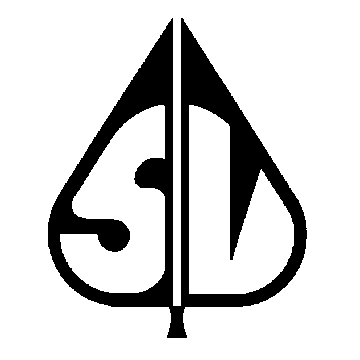 An dieAn dieAn die(Name der Stelle an die der Antrag gerichtet ist)(Name der Stelle an die der Antrag gerichtet ist)(Name der Stelle an die der Antrag gerichtet ist)ANTRAG auf:ANTRAG auf:ANTRAG auf:ANTRAG auf:ANTRAG auf:ZUERKENNUNG PFLEGEGELDZUERKENNUNG PFLEGEGELDZUERKENNUNG PFLEGEGELDZUERKENNUNG PFLEGEGELDZUERKENNUNG PFLEGEGELDEingangsstampiglieERHÖHUNG PFLEGEGELDERHÖHUNG PFLEGEGELDERHÖHUNG PFLEGEGELDERHÖHUNG PFLEGEGELDERHÖHUNG PFLEGEGELDnach dem Bundespflegegeldgesetz (BPGG)nach dem Bundespflegegeldgesetz (BPGG)nach dem Bundespflegegeldgesetz (BPGG)nach dem Bundespflegegeldgesetz (BPGG)nach dem Bundespflegegeldgesetz (BPGG)FÜRBitte unbedingt ausfüllen 1)Bitte unbedingt ausfüllen 1)Bitte unbedingt ausfüllen 1)FÜRGeburtsdatumGeburtsdatumFÜRVersicherungs-nummerFÜRVersicherungs-nummer	1) Falls die Versicherungsnummer nicht bekannt ist, geben 
   Sie bitte Ihr Geburtsdatum in der Form TT MM JJ an.	1) Falls die Versicherungsnummer nicht bekannt ist, geben 
   Sie bitte Ihr Geburtsdatum in der Form TT MM JJ an.	1) Falls die Versicherungsnummer nicht bekannt ist, geben 
   Sie bitte Ihr Geburtsdatum in der Form TT MM JJ an.	1) Falls die Versicherungsnummer nicht bekannt ist, geben 
   Sie bitte Ihr Geburtsdatum in der Form TT MM JJ an.	1) Falls die Versicherungsnummer nicht bekannt ist, geben 
   Sie bitte Ihr Geburtsdatum in der Form TT MM JJ an.	1) Falls die Versicherungsnummer nicht bekannt ist, geben 
   Sie bitte Ihr Geburtsdatum in der Form TT MM JJ an.Familienname(n)/Nachname(n) und Vorname(n)Familienname(n)/Nachname(n) und Vorname(n)Familienname(n)/Nachname(n) und Vorname(n)Familienname(n)/Nachname(n) und Vorname(n)PersonenstandPensionsnummer/Aktenzeichen (Nur anzugeben, wenn diese(s) nicht mit der Versicherungsnummer ident ist.)Staatsbürgerschaft:		Österreich		EWR-Mitgliedsland		SchweizKonventionsflüchtling (Bitte Nachweis über die Flüchtlingseigenschaft beilegen)sonstige	seit _____________________________Staatsbürgerschaft:		Österreich		EWR-Mitgliedsland		SchweizKonventionsflüchtling (Bitte Nachweis über die Flüchtlingseigenschaft beilegen)sonstige	seit _____________________________Staatsbürgerschaft:		Österreich		EWR-Mitgliedsland		SchweizKonventionsflüchtling (Bitte Nachweis über die Flüchtlingseigenschaft beilegen)sonstige	seit _____________________________Staatsbürgerschaft:		Österreich		EWR-Mitgliedsland		SchweizKonventionsflüchtling (Bitte Nachweis über die Flüchtlingseigenschaft beilegen)sonstige	seit _____________________________Staatsbürgerschaft:		Österreich		EWR-Mitgliedsland		SchweizKonventionsflüchtling (Bitte Nachweis über die Flüchtlingseigenschaft beilegen)sonstige	seit _____________________________Staatsbürgerschaft:		Österreich		EWR-Mitgliedsland		SchweizKonventionsflüchtling (Bitte Nachweis über die Flüchtlingseigenschaft beilegen)sonstige	seit _____________________________Adresse – Straße, Gasse, Platz, Hausnummer, Stiege, Stock, TürAdresse – Straße, Gasse, Platz, Hausnummer, Stiege, Stock, TürAdresse – Straße, Gasse, Platz, Hausnummer, Stiege, Stock, TürAdresse – Straße, Gasse, Platz, Hausnummer, Stiege, Stock, TürAdresse – Straße, Gasse, Platz, Hausnummer, Stiege, Stock, TürAdresse – Straße, Gasse, Platz, Hausnummer, Stiege, Stock, TürPostleitzahlOrtOrtTelefonnummerTelefonnummerTelefonnummerBei einem vorübergehenden Aufenthalt in einem Heim, Krankenhaus, bei Familienangehörigen usw. geben Sie bitte die genaue Adresse bekanntBei einem vorübergehenden Aufenthalt in einem Heim, Krankenhaus, bei Familienangehörigen usw. geben Sie bitte die genaue Adresse bekanntBei einem vorübergehenden Aufenthalt in einem Heim, Krankenhaus, bei Familienangehörigen usw. geben Sie bitte die genaue Adresse bekanntBei einem vorübergehenden Aufenthalt in einem Heim, Krankenhaus, bei Familienangehörigen usw. geben Sie bitte die genaue Adresse bekanntBei einem vorübergehenden Aufenthalt in einem Heim, Krankenhaus, bei Familienangehörigen usw. geben Sie bitte die genaue Adresse bekanntBei einem vorübergehenden Aufenthalt in einem Heim, Krankenhaus, bei Familienangehörigen usw. geben Sie bitte die genaue Adresse bekanntFamilienname(n)/Nachname(n) und Vorname(n)Familienname(n)/Nachname(n) und Vorname(n)Familienname(n)/Nachname(n) und Vorname(n)Familienname(n)/Nachname(n) und Vorname(n)Familienname(n)/Nachname(n) und Vorname(n)Familienname(n)/Nachname(n) und Vorname(n)Familienname(n)/Nachname(n) und Vorname(n)Familienname(n)/Nachname(n) und Vorname(n)Familienname(n)/Nachname(n) und Vorname(n)Familienname(n)/Nachname(n) und Vorname(n)Adresse – Straße, Gasse, Platz, Hausnummer, Stiege, Stock, TürAdresse – Straße, Gasse, Platz, Hausnummer, Stiege, Stock, TürAdresse – Straße, Gasse, Platz, Hausnummer, Stiege, Stock, TürAdresse – Straße, Gasse, Platz, Hausnummer, Stiege, Stock, TürAdresse – Straße, Gasse, Platz, Hausnummer, Stiege, Stock, TürAdresse – Straße, Gasse, Platz, Hausnummer, Stiege, Stock, TürAdresse – Straße, Gasse, Platz, Hausnummer, Stiege, Stock, TürAdresse – Straße, Gasse, Platz, Hausnummer, Stiege, Stock, TürAdresse – Straße, Gasse, Platz, Hausnummer, Stiege, Stock, TürAdresse – Straße, Gasse, Platz, Hausnummer, Stiege, Stock, TürPostleitzahlOrtOrtOrtOrtOrtTelefonnummerTelefonnummerTelefonnummerTelefonnummerICH BINder/die gesetzliche Vertreter/Vertreterinder/die gerichtlich bestellte Sachwalter/Sachwalterin 2)die obsorge- pflichtige Person 2)_________________Zutreffendes bitte ankreuzen   DVR: 0024279Auskunft und BeratungWir bitten Sie, unsere Abteilung und die Versicherungsnummer (VSNR) bei jedem Schriftwechsel anzuführen und Ihr Schreiben nicht namentlich an einen unserer Mitarbeiter zu richten.körperliche Einschränkungjaneingeistige BeeinträchtigungjaneinGedächtnisstörung/Demenzjaneinpsychiatrische Erkrankungjaneinandere UrsachenjaneinWelche Medikamente nehmen Sie regelmäßig ein?Welche Medikamente nehmen Sie regelmäßig ein?Welche Medikamente nehmen Sie regelmäßig ein?neinja(Familien-/Nachname(n) und Vorname(n) sowie Adresse und Telefonnummer)Pflegeperson
Pflegeperson
Pflegeperson
(Familien-/Nachname(n) und Vorname(n) sowie Adresse (Familien-/Nachname(n) und Vorname(n) sowie Adresse Wird bzw. wurde von der Pflegeperson Familienhospizkarenz in Anspruch genommen?Wird bzw. wurde von der Pflegeperson Familienhospizkarenz in Anspruch genommen?ja		neinja		neinBesteht eine 24-Stunden-Betreuung?Besteht eine 24-Stunden-Betreuung?nein		janein		ja(Familien-/Nachname(n) und Vorname(n) sowie Adresse der 24-Stunden-Betreuung)mobile Dienste (z.B. mobile Hilfe und Betreuung, Hauskrankenpflege, Essen auf Rädern)mobile Dienste (z.B. mobile Hilfe und Betreuung, Hauskrankenpflege, Essen auf Rädern)(Dienste, Kostenträger)ambulante/teilstationäre Dienste (z.B. Behinderteneinrichtung, Tagesheimstätte, Tagespflege, Kindergarten, Hort)
ambulante/teilstationäre Dienste (z.B. Behinderteneinrichtung, Tagesheimstätte, Tagespflege, Kindergarten, Hort)
(Einrichtung sowie Adresse, Kostenträger)dauernde Unterbringung in einer stationären Einrichtung (z.B. Alten-, Pflege-, Wohn- oder Erziehungsheim, Krankenanstalt)
dauernde Unterbringung in einer stationären Einrichtung (z.B. Alten-, Pflege-, Wohn- oder Erziehungsheim, Krankenanstalt)
(Einrichtung sowie Adresse, Kostenträger)neinja(Krankenanstalt, Aufenthalt von – bis, Kostenträger)neinneinjajaDatum des Unfalls:	______________________ undDatum des Unfalls:	______________________ undDatum des Unfalls:	______________________ undDatum des Unfalls:	______________________ undUnfallhergang (stichwortartig):Unfallhergang (stichwortartig):Unfallhergang (stichwortartig):Liegt fremdes Verschulden am Unfall vor?Liegt fremdes Verschulden am Unfall vor?janeinneinHandelt es sich um einen Arbeitsunfall?Handelt es sich um einen Arbeitsunfall?janeinneinWurde eine Unfallanzeige erstattet?Wurde eine Unfallanzeige erstattet?janeinneinWenn ja, bei welcher Stelle?  Wenn ja, bei welcher Stelle?  Wenn ja, bei welcher Stelle?  Wenn ja, bei welcher Stelle?  Wenn ja, bei welcher Stelle?  neinja(Art der Leistung, auszahlende Stelle, Aktenzeichen)neinja(Art der Leistung, auszahlende Stelle, Aktenzeichen)neinja(auszahlende Stelle, Aktenzeichen)neinja(Art der Leistung, auszahlende Stelle, Aktenzeichen)neinja(letzte Dienststelle)DatumUnterschrift